CALENDRIER BABY , ECOLE et POUSSINS(prévisionnel)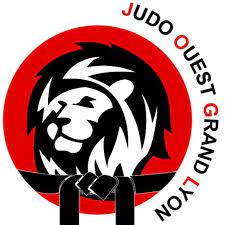 INTER-CLUBS/TOURNOIS 2023/202416/12/23	SALAISE SUR SANNE…………………………Gymnase Jo Plat à Salaise sur sanneEcoles 2017(Sol)-2016(Debout) , Poussins 2015-201427/01/24         LIMONEST................................................Parc des sports de Limonest                             Ecoles 2017(Debout)-2016(Debout) , Poussins 2015-201411/02/24        GRIGNY………………………………..Gymnase Henry Colas 6 rue de la républiqueEcoles 2017(debout)-2016(Debout) , Poussins 2015-201417/03/24	CHARBONNIERES………………………………Complexe sportif Sainte LucePré-école 2019-2018, Ecoles 2017-2016, Poussins 2015-201412/05/24         Soucieu en Jarest…………………………………….…Salle multi sport Jean Garin                      Pré-école 2019-2018, Ecoles 2017-2016, Poussins 2015-201425/05/24	St André de Corcy ……………………………………………….salle polyvalente		Pré-école 2019-2018, Ecoles 2017-2016, Poussins 2015-2014Règlement :Pré école 2019-2018 1mn de combat SOL .Ecole 2017-2016 1mn de combat SOL (2017 Combat debout à partir de Janvier 2024)Poussins 2015-2014 1m30 de combat DEBOUT pour les deux années.Une convocation vous sera remise quinze jours avant chaque compétition.Pour toutes questions n’hésitez pas :Rodolphe :06/62/75/02/01